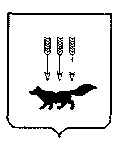 ПОСТАНОВЛЕНИЕАДМИНИСТРАЦИИ городского округа САРАНСКот   «    07   »     сентября     2017 г.                                                   	№  2025         Об утверждении документации по межеванию земельного участка, расположенного по адресу: г. Саранск, ул. Полежаева, 80, для размещения многоквартирного жилого дома	В соответствии с Федеральным законом от 6 октября 2003 года № 131-ФЗ                             «Об общих принципах организации местного самоуправления в Российской Федерации», статьями 45, 46 Градостроительного кодекса Российской Федерации, постановлением Главы Администрации городского округа Саранск от 7 сентября 2009 года № 2020 «Об утверждении документации  по проекту планировки территории, ограниченной улицами Гагарина, Коммунистическая, Дальняя, Лесная, Пионерская, пер. Чернышевского, территорией ЖБК-1 и Электролампового завода  г. Саранска» (с изменениями, внесенными постановлениями Администрации городского округа Саранск от 24 июля 2017 года № 1560, от 2 августа 2017 года               № 1703, от 2 августа 2017 года № 1704), постановлением Администрации городского округа Саранск от 7 ноября 2016 года № 3186 «О подготовке документации по проекту межевания земельного участка, расположенного по адресу: г. Саранск, ул. Полежаева, 80, для размещения многоквартирного жилого дома», с учетом протокола публичных слушаний по проекту межевания территории, проведенных 10 августа 2017 года, заключения о результатах публичных слушаний, опубликованного 30 августа 2017 года, иных прилагаемых документов Администрация городского округа Саранск п о с т а н о в л я е т: 	1. Утвердить документацию по межеванию земельного участка, расположенного по адресу: г. Саранск, ул. Полежаева, 80, для размещения многоквартирного жилого дома согласно приложению к настоящему постановлению (заказчик – Муниципальное предприятие городского округа Саранск «Кадастр»).2. Контроль за исполнением настоящего постановления возложить                               на Заместителя Главы городского округа Саранск – Директора Департамента перспективного развития Администрации городского округа Саранск. 3. Настоящее постановление вступает в силу со дня его официального опубликования.Глава  городского округа Саранск				                            П. Н. Тултаев					     	Приложение  	к постановлению Администрации 	городского округа Саранск 	от «_07_»_сентября __2017 г. № 2025Состав документации по межеванию земельного участка, расположенного по адресу: г. Саранск, ул. Полежаева, 80, для размещения многоквартирного жилого дома     №п/пНаименование документа1.Пояснительная записка2.Графическая часть2.1Проект межевания территории2.1.1.Схема размещения элемента планировочной структуры (по материалам генерального плана г.о. Саранск, 2016 г.) 2.1.2.Схема расположения изменяемой части территории в границах проекта планировки территории М 1:20002.1.3.План фактического использования территории. Чертеж границ зон с особыми условиями использования территории М 1:5002.1.4.Чертеж границ образуемых земельных участков, на кадастровом плане территории М1:500